Общероссийская общественная организацияАссоциация медицинских сестер РоссииАстраханская профессиональная сестринская организация«Профессиональная сестринская ассоциация»СПЕЦИАЛИЗИРОВАННАЯ СЕКЦИЯ АРОО «ПСА»«СЕСТРИНСКОЕ ДЕЛО ВО ФТИЗИАТРИИ»ПРОГРАММАРЕГИОНАЛЬНОЙНАУЧНО-ПРАКТИЧЕСКОЙ КОНФЕРЕНЦИИ«Особенности туберкулеза у детей и подростков. Достижения и перспективы в области профилактики и диагностики»Дата проведения: 31.03.2022 г.Место проведения: webinar.ru Председатель программного комитета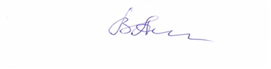 Президент АРОО «ПСА»                                                                 В.П. Анопко  10.00ОТКРЫТИЕ КОНФЕРЕНЦИИ10.00 10.05Приветственное слово Анопко Валентины Петровны, Президента Астраханской региональной общественной организации «Профессиональная сестринская ассоциация».10.05-10.20Доклад: Принципы клинического обследования при туберкулезе у детей: изучение жалоб, анамнеза. Физикальные методы обследования.Докладчик: Дмитрук Елена Сергеевна старшая медицинская сестра детского отделения для больных туберкулезом органов дыхания ОГАУЗ «Томский фтизиопульмонологический медицинский центр» г.Томск.Слушатели узнают, как проводится расспрос детей (их законных представителей), об оценке функций дыхания и кровообращения, об объективном, инструментальном и лабораторном обследовании.10.20-10.30Ответы на вопросы слушателей10.30-10.45Доклад: Туберкулез у детей, инфицированных вирусомиммунодефицита человека. Особенности течения туберкулезной инфекции.Докладчик: Мухина Наталья Валерьевна врач фтизиатр детского отделения для больных туберкулезом органов дыхания ОГАУЗ «Томский фтизиопульмонологический медицинский центр» г.Томск.В докладе будут освещены особенности течения туберкулеза у детей, инфицированных вирусом иммунодефицита человека.10.45-10.55Ответы на вопросы слушателей10.55-11.10Доклад: Характеристика изолированного и сочетанного с туберкулезом органов дыхания внелегочного туберкулеза у детей по локализации, клинической форме, возрастному и гендерному признаку.Докладчик: Охрименко Светлана Александровна заведующая детским амбулаторным отделением, главный детский специалист ОГАУЗ «Томский фтизиопульмонологический медицинский центр» г.Томск.Докладчик расскажет о трудностях и ошибках в диагностике внелегочного туберкулеза, о возрастно­половом составе больных внелегочным туберкулезом и факторах риска. Слушатели узнают о локализации специфического процесса за пределами грудной полости.11.10-11.20Ответы на вопросы слушателей11.20-11.35Доклад: Роль учреждений первичного звена здравоохранения испециализированного диспансера в выявлении и диагностике детей,больных изолированным и сочетанным с туберкулезом органов дыхания внелегочным туберкулезом.Докладчик: Ильиных Наталия Валерьевна старшая медицинская сестра детского амбулаторного отделения ОГАУЗ «Томскийфтизиопульмонологический медицинский центр» г.Томск.В докладе будут рассмотрены вопросы организации выявления, диагностики, контролируемого амбулаторного лечения и профилактики туберкулеза на уровне службы первичной медицинской помощи.11.35-11.45Ответы на вопросы слушателей11.45-12.00Доклад: Современные методы раннего выявления туберкулеза среди детей и подростков.Докладчик: Колосова Екатерина Владимировна старшая медицинская сестра амбулаторного отделения №1 ГБУЗ АО «Областной клинический противотуберкулезный диспансер» г. Астрахань.В докладе будет проведен анализ современных методов раннего выявления туберкулезной инфекции среди детей и подростков.Слушатели узнают о массовой туберкулинодиагностике, о проведении плановых флюорографических обследованиях, обследованиях детей и подростков из групп риска по заболеванию туберкулезом.12.00-12.10Ответы на вопросы слушателей12.10-12.25Доклад: Организация диспансерного наблюдения детей и подростков на педиатрическом участке. Группы диспансерного наблюдения и учёта детей.Докладчик: Потапова Гельнура Зиннуровна старшая медицинская сестра амбулаторного отделения №3 ГБУЗ АО «Областной клинический противотуберкулезный диспансер» г. Астрахань.Докладчик изложит основные нормативно-правовые и методические документы, регламентирующие сроки диспансерного наблюдения детей и подростков, объем медицинской помощи, а также критерии снятия с диспансерного учета.12.25-12.35Ответы на вопросы слушателей12.35-12.50Доклад: Роль наследственных факторов в возникновении и развитии туберкулеза у детей.Докладчик: Багрова Надежда Александровна старшая медицинская сестра отделения для больных с множественной лекарственной устойчивостью возбудителя ГБУЗ АО «Областной клинический противотуберкулезный диспансер» г. АстраханьДокладчик расскажет о факторах наследственной подверженности инфекционным агентам на развитие специфического процесса у детей из семейного контакта.12.50-13.00Ответы на вопросы слушателей13.00-13.15Доклад: Туберкулезная инфекция у детей раннего возраста. Причины, симптомы, диагностика.Докладчик: Нурушева Галия Файзулловна палатная медицинская сестра отделения для детей больных туберкулезом органов дыхания ГБУЗ АО «Областной клинический противотуберкулезный диспансер» г. Астрахань.Докладчик изложит типичные симптомы туберкулеза органов дыхания у детей раннего возраста.Слушатели узнают о путях передачи инфекции, о группах повышенного риска по заболеваемости туберкулезом, классификации форм с учетом клинико–рентгенологических признаков, течения и локализации процесса, а также о современных методах диагностики.13.15-13.25Ответы на вопросы слушателей13.25-13.40Доклад: Современные особенности течения туберкулеза органов дыхания у подростков.Докладчик: Куканова Елена Айдарбековна процедурная медицинская сестра  отделения для больных туберкулезом органов дыхания ГБУЗ АО «Областной клинический  противотуберкулезный диспансер»  г. Астрахань.В докладе будет представлена характеристика туберкулеза у лиц подросткового возраста с учетом медикосоциальных факторов риска развития заболевания. Рассмотрены пути выявления туберкулеза, причины его позднего выявления. Особое внимание уделено эпидемиологическому фактору риска (наличие контакта с больным туберкулезом), сделан акцент на физиологических, социальных и психологических особенностях этой возрастной группы.13.40-13.50Ответы на вопросы слушателей13.50-14.10Доклад: Основные формы и методы профилактики туберкулезасреди молодежи.Докладчик: Кушпенова Румия Нажмеденовна старшая медицинская сестра отделения для больных туберкулезом органов дыхания с бактериовыделением, стационарного отделения №2 ГБУЗ АО «Областной клинический противотуберкулезный диспансер» г. Астрахань.Слушатели узнают о профилактических мероприятиях, направленных на три составляющие эпидемического процесса (источник заражения, окружающую среду и условия, при которомвозможно заражение,  здорового человека, который подвергаетсяинфекционному риску). Докладчик расскажет о специфической и неспецифической профилактике, а также о санитарно-просветительной работе в образовательных учреждениях.14.10-14.20Ответы на вопросы слушателей14.20-14.30Финальная дискуссия